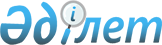 Об автомобильных дорогах общего пользования районного значения  Аксуского региона
					
			Утративший силу
			
			
		
					Постановление акимата города Аксу Павлодарской области от 17 мая 2010 года N 301/3. Зарегистрировано Департаментом юстиции Павлодарской области 24 июня 2010 года N 12-2-146. Утратило силу постановлением акимата города Аксу Павлодарской области от 06 ноября 2013 года N 798/5      Сноска. Утратило силу постановлением акимата города Аксу Павлодарской области от 06.11.2013 N 798/5.

      В соответствии с пунктом 7 статьи 3 Закона Республики Казахстан от 17 июля 2001 года "Об автомобильных дорогах", постановлением акимата Павлодарской области от 12 февраля 2010 года N 20/2 "Об автомобильных дорогах общего пользования областного значения", в целях обеспечения эксплуатации и ремонта автомобильных дорог общего пользования районного значения Аксуского региона акимат города Аксу ПОСТАНОВЛЯЕТ:



      1. Утвердить перечень автомобильных дорог общего пользования районного значения Аксуского региона согласно приложению.



      2. Определить государственное учреждение "Отдел жилищно-коммунального хозяйства, пассажирского транспорта и автомобильных дорог города Аксу" балансодержателем и уполномоченным органом по управлению автомобильными дорогами общего пользования районного значения Аксуского региона.



      3. Настоящее постановление вводится в действие по истечении десяти календарных дней после дня его первого официального опубликования.



      4. Контроль за исполнением настоящего постановления возложить на заместителя акима города Аксу Садуакас Р.К.      Аким города                                О. Каиргельдинов      СОГЛАСОВАНО:      Начальник управления

      пассажирского транспорта и

      автомобильных дорог

      Павлодарской области                       А. Абдыкалыков

Приложение           

к постановлению акимата города Аксу

от 17 мая 2010 года N 301/3     ПЕРЕЧЕНЬ автомобильных дорог общего пользования

районного значения Аксуского региона
					© 2012. РГП на ПХВ «Институт законодательства и правовой информации Республики Казахстан» Министерства юстиции Республики Казахстан
				N п/пКлассификация автодорогНаименование автодорогНаименование автодорогОбщая протяженность кмПо категориямПо категориямПо категориямПо категориямВ том числе по типам покрытия, кмВ том числе по типам покрытия, кмВ том числе по типам покрытия, кмВ том числе по типам покрытия, кмМостыМостыТрубыТрубыЗеленые насажденияЗеленые насажденияN п/пКлассификация автодорогНаименование автодорогНаименование автодорогОбщая протяженность кмIIIIIIIVасфальтобетонноечерно щебеночноещебеночноегрунтовоештукпогонный метрштукпогонный метрвсего, кмснегозащита1233456789101112131415161718город Аксу (сельская зона)
1KS-AS-1Сольветка  –  Пограничник км 0-18Сольветка  –  Пограничник км 0-181818184512KS-AS-2Жолкудук –Приозерноекм 0-61Жолкудук –Приозерноекм 0-6161614573423939Подъезды от автомобильной дороги Кзыл-Орда - Жезказган - Караганда - Павлодар
3KS-AS-3Подъезд к станции Калкаман км 0-1Подъезд к станции Калкаман км 0-11114KS-AS-4Подъезд к станции Спутник км 0-1,5Подъезд к станции Спутник км 0-1,51,51,51,51125KS-AS-5Подъезд к станции Пограничник км 0-0,5Подъезд к станции Пограничник км 0-0,50,50,50,56KS-AS-6Подъезд к станции Сольветка км 0-0,5Подъезд к станции Сольветка км 0-0,50,50,50,51234456789101112131415161718Подъезд от автомобильной дороги Калкаман - Майкаин - Баянаул - граница области
7KS-AS-7Подъезд к нефтебазе км 0-8Подъезд к нефтебазе км 0-8888Подъезды от автомобильной дороги Ленинский - Аксу - Коктобе - Большой Акжар
8KS-AS-8Подъезд к станции Аксу-II км 0-0,5Подъезд к станции Аксу-II км 0-0,50,50,50,59KS-AS-9Подъезд к селу Уштерек км 0-7Подъезд к селу Уштерек км 0-777711210KS-AS-10Подъезд к селу Калкаман км 0-1Подъезд к селу Калкаман км 0-111111KS-AS-11Подъезд к поселку Аксу км 0-0,2Подъезд к поселку Аксу км 0-0,20,20,20,212KS-AS-12Подъезд к селу Акжол км 0-1Подъезд к селу Акжол км 0-111113KS-AS-13Подъезд к селу Айнаколь км 0-3Подъезд к селу Айнаколь км 0-333314KS-AS-14Подъезд к селу Алгабас км 0-0,5Подъезд к селу Алгабас км 0-0,50,50,50,515KS-AS-15Подъезд к селу Достык км 0-2Подъезд к селу Достык км 0-222216KS-AS-16Подъезд к селу Парамоновка км 0-3Подъезд к селу Парамоновка км 0-333317KS-AS-17Подъезд к селу Торткудук км 0-1,5Подъезд к селу Торткудук км 0-1,51,51,51,518KS-AS-18Подъезд к селу Путь Ильича км 0-1,5Подъезд к селу Путь Ильича км 0-1,51,51,51,519KS-AS-19Подъезд к селу Енбек км 0-2Подъезд к селу Енбек км 0-222220KS-AS-20Подъезд к селу Евгеньевка км 0-2Подъезд к селу Евгеньевка км 0-2222130123345678910111213141516171821KS-AS-21Подъезд к селу Караколь км 0-1Подъезд к селу Караколь км 0-111122KS-AS-22Подъезд к селу Ребровка км 0-1Подъезд к селу Ребровка км 0-111123KS-AS-23Подъезд к селу им. М. Омарова км 0-1Подъезд к селу им. М. Омарова км 0-11110,50,524KS-AS-24Подъезд к селу Донентаева км 0-1Подъезд к селу Донентаева км 0-111125KS-AS-25Подъезд к селу Коктерек км 0-1Подъезд к селу Коктерек км 0-111111226KS-AS-26Подъезд к селу Сырлыкала км 0-1Подъезд к селу Сырлыкала км 0-111127KS-AS-27Подъезд к селу Курколь км 0-2,5Подъезд к селу Курколь км 0-2,52,52,52,528KS-AS-28Подъезд к селу Кызылжар км 0-0,7Подъезд к селу Кызылжар км 0-0,70,70,70,729KS-AS-29Подъезд к селу Борыктал км 0-2Подъезд к селу Борыктал км 0-222230KS-AS-30Подъезд к селу Пограничник км 0-1Подъезд к селу Пограничник км 0-111131KS-AS-31Подъезд к селу Таскудук км 0-0,5Подъезд к селу Таскудук км 0-0,50,50,50,532KS-AS-32Подъезд к селу Сарышыганак км 0-3Подъезд к селу Сарышыганак км 0-333333KS-AS-33Подъезд к селу Суатколь км 0-3Подъезд к селу Суатколь км 0-3333Итого по сельской  зоне:Итого по сельской  зоне:Итого по сельской  зоне:Итого по сельской  зоне:134,4000134,44113,42151301012939,539,5